بسمه تعالی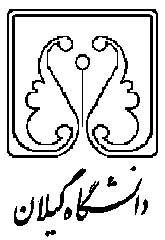 برگ ارزشیابی پایاننامه کارشناسی ارشدهمکار محترم جناب آقای      دکتر سیدموسی کافی      عضو هیأت داوران جلسة دفاعیه پایاننامه کارشناسی ارشد                    آقای/خانم      سروش پرهیزکار        دانشجوی رشته  روانشناسی عمومی    با عنوان:  مقایسه ویژگی های صوتی و شخصیتی در نوجوانان مبتلا به اختلال های صوت گفتار و ارتباط عملی اجتماعیخواهشمند است بر مبنای جدول ذیل نظرات خود را اعلام فرمایید.           	                                                                                      دکتر عذرا زبردست نمایندة تحصیلات تکمیلی دانشکدهبسمه تعالیبرگ ارزشیابی پایاننامه کارشناسی ارشدهمکار محترم سرکار خانم      دکتر سیما منتظر لطف الهی      عضو هیأت داوران جلسة دفاعیه پایاننامه کارشناسی ارشد                    آقای/خانم      سروش پرهیزکار        دانشجوی رشته  روانشناسی عمومی    با عنوان:  مقایسه ویژگی های صوتی و شخصیتی در نوجوانان مبتلا به اختلال های صوت گفتار و ارتباط عملی اجتماعیخواهشمند است بر مبنای جدول ذیل نظرات خود را اعلام فرمایید.           	                                                                                      دکتر عذرا زبردست نمایندة تحصیلات تکمیلی دانشکدهبسمه تعالیبرگ ارزشیابی پایاننامه کارشناسی ارشدهمکار محترم جناب آقای      دکتر عباس ابوالقاسمی      عضو هیأت داوران جلسة دفاعیه پایاننامه کارشناسی ارشد                    آقای/خانم      سروش پرهیزکار        دانشجوی رشته  روانشناسی عمومی    با عنوان:  مقایسه ویژگی های صوتی و شخصیتی در نوجوانان مبتلا به اختلال های صوت گفتار و ارتباط عملی اجتماعیخواهشمند است بر مبنای جدول ذیل نظرات خود را اعلام فرمایید.           	                                                                                      دکتر عذرا زبردست نمایندة تحصیلات تکمیلی دانشکدهبسمه تعالیبرگ ارزشیابی پایاننامه کارشناسی ارشدهمکار محترم جناب آقای      دکتر عباسعلی حسین خانزاده      عضو هیأت داوران جلسة دفاعیه پایاننامه کارشناسی ارشد                    آقای/خانم      سروش پرهیزکار        دانشجوی رشته  روانشناسی عمومی    با عنوان:  مقایسه ویژگی های صوتی و شخصیتی در نوجوانان مبتلا به اختلال های صوت گفتار و ارتباط عملی اجتماعیخواهشمند است بر مبنای جدول ذیل نظرات خود را اعلام فرمایید.           	                                                                                      دکتر عذرا زبردست نمایندة تحصیلات تکمیلی دانشکدهعنوانحداکثر نمرهنمره پیشنهادیملاحظات1.چگونگی تنظیم و تدوین مطالب و حسن نگارش22. به کارگیری مناسب جدولها، منحنیها و شکلها برای تشریح مطالب5/13. ارزش علمی یا کاربردی مطالب ارائه شده34. کیفیت و کمیت استفاده از منابع و مأخذ و به روز بودن آنها25. چگونگی تجزیه و تحلیل، بحث و نتیجه-گیری36. ارائه نظریات جدید و پیشنهاد برای ادامه کار17. چگونگی ارائه پایاننامه در جلسه دفاعیه 5/28. توانایی دانشجو در پاسخ به سؤالات39. مقاله مستخرج از پایاننامه*2نمره پایاننامه20نوع مقالهحداکثر امتیاز بازای هر مقالهحداکثر امتیاز قابل محاسبهالف- چاپ یا پذیرش مقاله در نشریه علمی پژوهشی یا نشریه نمایه شده معتبر ملی یا بینالمللیتا 2 امتیاز2ب- چاپ یا پذیرش مقاله علمی در نشریه علمی ترویجیتا75/1 امتیاز2پ- ارائه یا پذیرش مقاله کامل در سمینارهای ملی یا بینالمللیتا5/1 امتیاز5/1ت- ارائه یا پذیرش خلاصه مقاله در سمینارهای ملی یا بینالمللیتا 1 امتیاز5/1ث-  ارائه یا پذیرش مقاله در سمینارهای داخل دانشگاهتا 75/0 امتیاز1ج- موارد مندرج در آیین نامه حمایت از پایان نامه های کاربردی و فناورانه دانشگاه (به تشخیص مراجع ذیصلاح با ارائه گواهی معتبر و نظارت حوزه پژوهشی دانشگاه)2(مشروط به اینکه از بند الف امتیاز نگرفته باشد)2تبصره1: درخصوص دانشجویان رشته معماری، یک امتیاز از بند 9 جدول فوق می تواند به میزان 5/0 امتیاز به هر یک از  بندهای 1 و 2 اضافه شود.تبصره1: درخصوص دانشجویان رشته معماری، یک امتیاز از بند 9 جدول فوق می تواند به میزان 5/0 امتیاز به هر یک از  بندهای 1 و 2 اضافه شود.تبصره1: درخصوص دانشجویان رشته معماری، یک امتیاز از بند 9 جدول فوق می تواند به میزان 5/0 امتیاز به هر یک از  بندهای 1 و 2 اضافه شود.تبصره: لازم به ذکر است در صورت دارا نبودن مقاله در نشریات علمی پژوهشی، علمی ترویجی یا سایر نشریات نمایه شده معتبر، مجموع امتیازات سایر موارد مربوط به مقالات حداکثر 5/1 خواهد بود.تبصره: لازم به ذکر است در صورت دارا نبودن مقاله در نشریات علمی پژوهشی، علمی ترویجی یا سایر نشریات نمایه شده معتبر، مجموع امتیازات سایر موارد مربوط به مقالات حداکثر 5/1 خواهد بود.تبصره: لازم به ذکر است در صورت دارا نبودن مقاله در نشریات علمی پژوهشی، علمی ترویجی یا سایر نشریات نمایه شده معتبر، مجموع امتیازات سایر موارد مربوط به مقالات حداکثر 5/1 خواهد بود.عنوانحداکثر نمرهنمره پیشنهادیملاحظات1.چگونگی تنظیم و تدوین مطالب و حسن نگارش22. به کارگیری مناسب جدولها، منحنیها و شکلها برای تشریح مطالب5/13. ارزش علمی یا کاربردی مطالب ارائه شده34. کیفیت و کمیت استفاده از منابع و مأخذ و به روز بودن آنها25. چگونگی تجزیه و تحلیل، بحث و نتیجه-گیری36. ارائه نظریات جدید و پیشنهاد برای ادامه کار17. چگونگی ارائه پایاننامه در جلسه دفاعیه 5/28. توانایی دانشجو در پاسخ به سؤالات39. مقاله مستخرج از پایاننامه*2نمره پایاننامه20نوع مقالهحداکثر امتیاز بازای هر مقالهحداکثر امتیاز قابل محاسبهالف- چاپ یا پذیرش مقاله در نشریه علمی پژوهشی یا نشریه نمایه شده معتبر ملی یا بینالمللیتا 2 امتیاز2ب- چاپ یا پذیرش مقاله علمی در نشریه علمی ترویجیتا75/1 امتیاز2پ- ارائه یا پذیرش مقاله کامل در سمینارهای ملی یا بینالمللیتا5/1 امتیاز5/1ت- ارائه یا پذیرش خلاصه مقاله در سمینارهای ملی یا بینالمللیتا 1 امتیاز5/1ث-  ارائه یا پذیرش مقاله در سمینارهای داخل دانشگاهتا 75/0 امتیاز1ج- موارد مندرج در آیین نامه حمایت از پایان نامه های کاربردی و فناورانه دانشگاه (به تشخیص مراجع ذیصلاح با ارائه گواهی معتبر و نظارت حوزه پژوهشی دانشگاه)2(مشروط به اینکه از بند الف امتیاز نگرفته باشد)2تبصره1: درخصوص دانشجویان رشته معماری، یک امتیاز از بند 9 جدول فوق می تواند به میزان 5/0 امتیاز به هر یک از  بندهای 1 و 2 اضافه شود.تبصره1: درخصوص دانشجویان رشته معماری، یک امتیاز از بند 9 جدول فوق می تواند به میزان 5/0 امتیاز به هر یک از  بندهای 1 و 2 اضافه شود.تبصره1: درخصوص دانشجویان رشته معماری، یک امتیاز از بند 9 جدول فوق می تواند به میزان 5/0 امتیاز به هر یک از  بندهای 1 و 2 اضافه شود.تبصره: لازم به ذکر است در صورت دارا نبودن مقاله در نشریات علمی پژوهشی، علمی ترویجی یا سایر نشریات نمایه شده معتبر، مجموع امتیازات سایر موارد مربوط به مقالات حداکثر 5/1 خواهد بود.تبصره: لازم به ذکر است در صورت دارا نبودن مقاله در نشریات علمی پژوهشی، علمی ترویجی یا سایر نشریات نمایه شده معتبر، مجموع امتیازات سایر موارد مربوط به مقالات حداکثر 5/1 خواهد بود.تبصره: لازم به ذکر است در صورت دارا نبودن مقاله در نشریات علمی پژوهشی، علمی ترویجی یا سایر نشریات نمایه شده معتبر، مجموع امتیازات سایر موارد مربوط به مقالات حداکثر 5/1 خواهد بود.عنوانحداکثر نمرهنمره پیشنهادیملاحظات1.چگونگی تنظیم و تدوین مطالب و حسن نگارش22. به کارگیری مناسب جدولها، منحنیها و شکلها برای تشریح مطالب5/13. ارزش علمی یا کاربردی مطالب ارائه شده34. کیفیت و کمیت استفاده از منابع و مأخذ و به روز بودن آنها25. چگونگی تجزیه و تحلیل، بحث و نتیجه-گیری36. ارائه نظریات جدید و پیشنهاد برای ادامه کار17. چگونگی ارائه پایاننامه در جلسه دفاعیه 5/28. توانایی دانشجو در پاسخ به سؤالات39. مقاله مستخرج از پایاننامه*2نمره پایاننامه20نوع مقالهحداکثر امتیاز بازای هر مقالهحداکثر امتیاز قابل محاسبهالف- چاپ یا پذیرش مقاله در نشریه علمی پژوهشی یا نشریه نمایه شده معتبر ملی یا بینالمللیتا 2 امتیاز2ب- چاپ یا پذیرش مقاله علمی در نشریه علمی ترویجیتا75/1 امتیاز2پ- ارائه یا پذیرش مقاله کامل در سمینارهای ملی یا بینالمللیتا5/1 امتیاز5/1ت- ارائه یا پذیرش خلاصه مقاله در سمینارهای ملی یا بینالمللیتا 1 امتیاز5/1ث-  ارائه یا پذیرش مقاله در سمینارهای داخل دانشگاهتا 75/0 امتیاز1ج- موارد مندرج در آیین نامه حمایت از پایان نامه های کاربردی و فناورانه دانشگاه (به تشخیص مراجع ذیصلاح با ارائه گواهی معتبر و نظارت حوزه پژوهشی دانشگاه)2(مشروط به اینکه از بند الف امتیاز نگرفته باشد)2تبصره1: درخصوص دانشجویان رشته معماری، یک امتیاز از بند 9 جدول فوق می تواند به میزان 5/0 امتیاز به هر یک از  بندهای 1 و 2 اضافه شود.تبصره1: درخصوص دانشجویان رشته معماری، یک امتیاز از بند 9 جدول فوق می تواند به میزان 5/0 امتیاز به هر یک از  بندهای 1 و 2 اضافه شود.تبصره1: درخصوص دانشجویان رشته معماری، یک امتیاز از بند 9 جدول فوق می تواند به میزان 5/0 امتیاز به هر یک از  بندهای 1 و 2 اضافه شود.تبصره: لازم به ذکر است در صورت دارا نبودن مقاله در نشریات علمی پژوهشی، علمی ترویجی یا سایر نشریات نمایه شده معتبر، مجموع امتیازات سایر موارد مربوط به مقالات حداکثر 5/1 خواهد بود.تبصره: لازم به ذکر است در صورت دارا نبودن مقاله در نشریات علمی پژوهشی، علمی ترویجی یا سایر نشریات نمایه شده معتبر، مجموع امتیازات سایر موارد مربوط به مقالات حداکثر 5/1 خواهد بود.تبصره: لازم به ذکر است در صورت دارا نبودن مقاله در نشریات علمی پژوهشی، علمی ترویجی یا سایر نشریات نمایه شده معتبر، مجموع امتیازات سایر موارد مربوط به مقالات حداکثر 5/1 خواهد بود.عنوانحداکثر نمرهنمره پیشنهادیملاحظات1.چگونگی تنظیم و تدوین مطالب و حسن نگارش22. به کارگیری مناسب جدولها، منحنیها و شکلها برای تشریح مطالب5/13. ارزش علمی یا کاربردی مطالب ارائه شده34. کیفیت و کمیت استفاده از منابع و مأخذ و به روز بودن آنها25. چگونگی تجزیه و تحلیل، بحث و نتیجه-گیری36. ارائه نظریات جدید و پیشنهاد برای ادامه کار17. چگونگی ارائه پایاننامه در جلسه دفاعیه 5/28. توانایی دانشجو در پاسخ به سؤالات39. مقاله مستخرج از پایاننامه*2نمره پایاننامه20نوع مقالهحداکثر امتیاز بازای هر مقالهحداکثر امتیاز قابل محاسبهالف- چاپ یا پذیرش مقاله در نشریه علمی پژوهشی یا نشریه نمایه شده معتبر ملی یا بینالمللیتا 2 امتیاز2ب- چاپ یا پذیرش مقاله علمی در نشریه علمی ترویجیتا75/1 امتیاز2پ- ارائه یا پذیرش مقاله کامل در سمینارهای ملی یا بینالمللیتا5/1 امتیاز5/1ت- ارائه یا پذیرش خلاصه مقاله در سمینارهای ملی یا بینالمللیتا 1 امتیاز5/1ث-  ارائه یا پذیرش مقاله در سمینارهای داخل دانشگاهتا 75/0 امتیاز1ج- موارد مندرج در آیین نامه حمایت از پایان نامه های کاربردی و فناورانه دانشگاه (به تشخیص مراجع ذیصلاح با ارائه گواهی معتبر و نظارت حوزه پژوهشی دانشگاه)2(مشروط به اینکه از بند الف امتیاز نگرفته باشد)2تبصره1: درخصوص دانشجویان رشته معماری، یک امتیاز از بند 9 جدول فوق می تواند به میزان 5/0 امتیاز به هر یک از  بندهای 1 و 2 اضافه شود.تبصره1: درخصوص دانشجویان رشته معماری، یک امتیاز از بند 9 جدول فوق می تواند به میزان 5/0 امتیاز به هر یک از  بندهای 1 و 2 اضافه شود.تبصره1: درخصوص دانشجویان رشته معماری، یک امتیاز از بند 9 جدول فوق می تواند به میزان 5/0 امتیاز به هر یک از  بندهای 1 و 2 اضافه شود.تبصره: لازم به ذکر است در صورت دارا نبودن مقاله در نشریات علمی پژوهشی، علمی ترویجی یا سایر نشریات نمایه شده معتبر، مجموع امتیازات سایر موارد مربوط به مقالات حداکثر 5/1 خواهد بود.تبصره: لازم به ذکر است در صورت دارا نبودن مقاله در نشریات علمی پژوهشی، علمی ترویجی یا سایر نشریات نمایه شده معتبر، مجموع امتیازات سایر موارد مربوط به مقالات حداکثر 5/1 خواهد بود.تبصره: لازم به ذکر است در صورت دارا نبودن مقاله در نشریات علمی پژوهشی، علمی ترویجی یا سایر نشریات نمایه شده معتبر، مجموع امتیازات سایر موارد مربوط به مقالات حداکثر 5/1 خواهد بود.